Внимание Акция!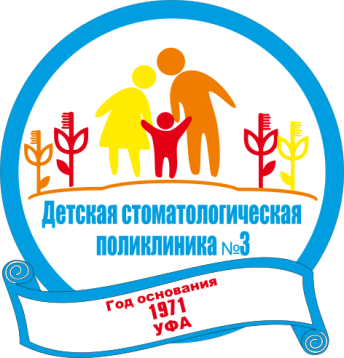 «Беззубая Улыбка»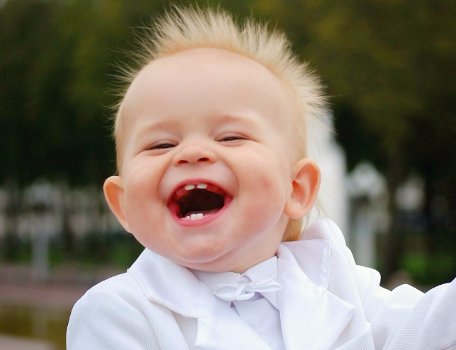 C 1 мая скидка на удаление временного зуба с современной анестезией550 рублейГАУЗ РБ Детская стоматологическая поликлиника №3 г. Уфа 2021 г.